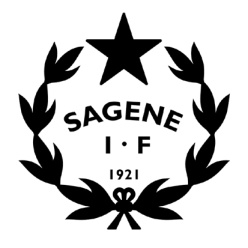 Tid: 		30. august 2018 kl. 18- 20Sted:		KlubbhusetInviterte:	Alle avdelingsledere.  Frafall: 		Sykkel, landhockey, tennis.SAKSLISTEÅpning av møtetGodkjenning av innkallingen.Vedlegg: Innkalling LG- møte 30.08.2018.Vedtak: Innkallingen godkjennes uten anmerkninger.  Godkjenning av protokoll forrige LG- møte. Vedlegg: Protokoll LG- møte 20.06.2018.Vedtak: Protokollen godkjennes uten anmerkninger.  VedtakssakerStatus i din avdeling etter sommeren – Runde rundt bordet. Oppsummering av gjennomgangen: Rugby: NM- gull og sølv, TV opptreden på NM- veka, rugbytalent.no i gang, mange nybegynnere, vakter i klubbhuset funker bra, AKS- prosjekt snart i gang, litt utfordringer med organisering av juniorene.Fotball: Fotballskolen i gang om 2 uker, vant TV- kampen, leder 5. divisjon. Allidrett: 4 nye instruktører, 4 nye grupper, over 150 barn, oppstart til uka.  Bryting: Bryteskolen i gang fom uke 38, AKS- plan for nyåret klart, mange nye barn og voksne, utfordringer med for få trenere, fått litt mer treningstid, samarbeid FYSAK er spennende, samarbeid sandbryting/ MMA på seniorsiden, Må ha litt flere i AU. Drift: Faste rutiner for sommeren i gang, pussa opp kiosk Bjølsenhallen, tennisbanene flikka på så godt det lar seg gjøre, innflytting klubbhus har tatt mye tid, frivillige må bistå på søppelplukking i parken.Innebandy: Junior AU på plass, fått på plass fast tid hverdager til innebandyskolen, to minilag i gang, mål med to minilag hvert år, alle trenere på plass, laglederkabalen i gang, Anne- Britt tatt ansvar for kioskdriften, rekruttering senior ok, årshjul på gang, trener 1 kurs i Bjølsenhallen planlagt, føler at er på god gli. Oslo sommertid – Evaluering. Avdelingene hadde følgende tilbakemeldinger: Stemningen i Sagene Ifs dugnadsgjeng var svært god. Fikk beskjed om vaktene alt for sent, og skiftene var for lange spesielt siste kveldsskiftetDet ble for mye overstyring av teamlederne fra OST sin side, vanskelig å være leder når OST tar folka dine, avdelingene må få bestemme teamene selv og DL må få en rolle med mening i.Søppelhåndteringen var dårlig planlagt; Fil redskaper og for lite redskaper, gikk tom for doruller, bilene stansa, ingen kildesortering.Vaktene mistet litt kontroll ved utgang/ utslipp. Vi vil heller ha frivillige fra andre idrettslag enn fra russebusser.Vi må stille krav til arrangør/ kommunen om at vi må inn på tidligere tidspunkt og være med i org komiteen. Sagene IF lage mal for hvordan vi vil ha det og foreslå for OST. Det bør vurderes å gi avdelingene pengene fra de vaktene de har greid å stille med. Klubbens smertegrense ligger et sted mellom 350 og 450 vakter. Oppstart allidrett, skoleprosjekt og idrettsskoler – Pak orientererOppsummering: Allidrett: Oppstart til uka, svært mange nye barn, trenger hjelp til å ta dem imot og frivillige fra ledergruppa bes melde seg, alle skal få T- skjorte og brosjyre, avdelingene må kjenne sin besøkelsestid hos allidretten. Åpne idrettsskoler: Fungerer bra, avdelingene er tilstede og tar imot nye og styret hjelper også til med dette, får også T- skjorter og brosjyrer. Skoleprosjektet: Fungert bedre enn i 2017, må bli litt mer trøkk på å rekruttere dem til idrettene etter prosjektet, har litt igjen på å optimalisere årshjulet åpne skoler/ skoleprosjektet. Drift av klubbhus – Garderobefordeling, booking av rom, utleie, driftsrutiner. Vedtak: Garderobefordeling: 1 og 2 er landhockey, 3 og 4 er Sagene IF. Bandy disponerer garderobe 4 om vinteren, og kan sammen med driftsleder gjøre enkelte nødvendige forbedringer (flere benker, whiteboards, hylle til hjelmer….). Alle avdelingsledere får tilgang til å booke alle rom i klubbhuset. Forslag til utleiepriser er ok som veiledende.  Rugby har kjøpt grill, denne kan brukes av alle etter nærmere avtale om ryffing/ renhold og kostnadsfordeling med rugby. Drift av Bjølsenhallen – Fordeling nye bur, ORRA.Vedtak: Følgende får nytt bur i øvre: Sagene IF, drift, skoleprosjekt/ åpne idrettsskoler, allidrett, fotball/ futsal, sykkel, 2 stk til skolene. Vi sliter med å komme i gang med ORRA i Bjølsenhallen, blir komplisert med 2 sjekklister. DL skal gølge opp ORRA overfor BYM og høre om vi kan få tilpasset opplegget med en egen sjekkliste. Kasseapparatet er ferdig innstallert og koblet til, og kan tas i bruk. Kioskdrift – Opplæring, priser.Vedtak: Opplæring på kasse: Ikke nødvendig, er intuitiv. Det skal undersøkes om en kan registrere varelageret inn på kassa. Prislisten er ok, toast pris 20 kr. Øvrig vareutvalg: Supporterutstyr, is og tape, baller og pucker. Frivillige vakter i anleggene – Diskusjon/ erfaringsutveksling mellom avdelingene.Utsettes til neste møte! Treningstider innendørs 2018/2019 –Avdelingenes behov i gymsaler og i Bjølsenhallen.Vedtak:DL skal sende ut epost til alle avdelinger med frist for innsending av ønsker/ behov for treningstider innendørs 2018/2019. Fotball koordinerer treningstidsfordelingen på Bjølsen kunstgress, der tid skal fordeles til fotball, rugby og leietakere. OrienteringssakerBudsjettprosess 2019 – Starter 1/10 2018!House of Control – Tilganger sendes ut ila uke 36!Kartleggingsskjema avdelingene – Følges opp i det enkelte arbeidsutvalg. Regnskapsrapport - Pr. 30.06.2018.Rapport utstående – Medlems- og treningsavgifter pr 30.06 (kun ledere pålogget sin Google konto)Vedtaksprotokoll ledergruppa – Oppfølging av vedtak. Styrets arbeid – les innkallinger og protokoller her. MØTEPLAN:SAKER FREMOVER:Driftsrutiner klubbhus og Bjølsenhallen.Nye regler for personvern (GDPR).Nye nettsider og nytt medlemssystem – Kravspesifikasjon Treningstider innendørs 2018/2019 – Intern fordeling.Sportslig plan Møte ledergruppa30.08.2018Kl. 18- 20KlubbhusMøte ledergruppa26.09.2018Kl. 18- 20KlubbhusMøte ledergruppa25.10.2018Kl. 18- 20KlubbhusMøte ledergruppa28.11.2018Kl. 18- 20KlubbhusJulebord 12.12.2018Kl. 20- Klubbhus